الجمهورية العربية السورية                                          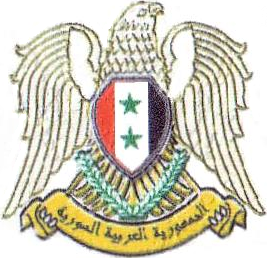 وزارة الصحة مديرية مخابر الرقابة والبحوث الدوائية                                           الرقم   :       /23التاريخ :   /    /2022الأوراق المطلوبة :- لايوجد .زمن الإجراء:  يومين .الرسوم المالية : لايوجد .الخطوات التنفيذية :تأتي نتائج التحاليل مكتوبة على ورقة العمل وموقعة من قبل المحلل ورئيس القسم  (سواء كانت النتيجة مقبولة أو مرفوضة).يقوم الديوان بترتيب التقارير بحسب التصنيف العام للعينات و حسب جهات ورود العينات .يقوم الديوان بإجراء تدقيق متطلبات التقرير المخبري بحسب التعليمات .يقوم مدير المخابر بتدقيق التقرير ثم التوقيع عليه .تطبع التقارير على نموذج تقرير مخبري .تستكمل التواقيع اللازمة من قبل المحلل ورئيس القسم, ويسجل تاريخ انتهاء التحليل  من قبل غرفة النماذج.يتم طباعة كتب الإرفاق للنتائج إلى الجهات الطالبة للتحليل حسب النماذج التالية :نموذج إحالة تقارير مخبرية إلى مؤسسة صيدلية .نموذج إحالة إلى مديرية الرقابة الدوائية .نموذج إحالة إلى مديرية الرقابة الدوائية للعرض على لجنة الأدوية المحلية .نموذج إحالة تقارير مخبرية إلى مديرية الشؤون الصيدلية .يوقع مدير المخابر على كتب الإرفاق.تحال التقارير مع كتب الإرفاق إلى الجهة الطالبة للتحليل .تصنف أوراق العمل مع نسخة من التقارير المطبوعة وكتاب الإرفاق ( الضبط) في ملفات خاصة مصنفة بحسب تصنيف الزمر الدوائية المعتمدة في المخبر.ملاحظات : فيما يخص نتائج التحضيرة الأولى والثانية , لا يمكن إصدار نتائج تحليل التحضيرة الثانية قبل صدور وتحرير نتائج التحضيرة الأولى . .اسم الإجراءإجراء طباعة وتصنيف وإصدار نتائج التحليل